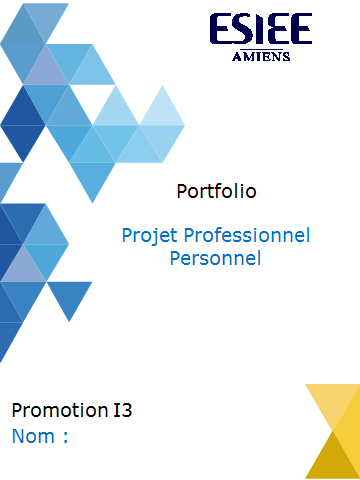 SOMMAIREMON PROFIL PERSONNEL	…………………………………………………….	p Mes qualités et points de vigilance…………………………….………………….	PMes compétences  ………………………………………………….………………….	P Mes sources de motivation professionnelle  ………………………………….	PMON PROJET PROFESSIONNEL..................................................	p Le métier visé  ……………..………….……………………………………………..	p Environnement professionnel …………….……………………………………..	p MES OBJECTIFS ET PLAN D’ACTION…………..……………………………….	p ANNEXES ……………………………………………………………………………………….  pMON PROFIL PROFESSIONNELDescription des grandes tendances de vos qualités et de vos compétences (savoirs / savoir-faire / savoir-être)MES QUALITES ET POINTS DE VIGILANCE :En vous appuyant sur les travaux réalisés en ateliers P.P.P. les années passées et les différents exercices réalisés, quelles sont les qualités personnelles sur lesquelles vous allez pouvoir vous appuyer pour mener votre projet professionnel. Quels sont également vos points de vigilance auxquels vous devrez être vigilants tout au long de votre parcours professionnel.Les points évoqués doivent être étayés d’exemples mettant en valeur ce que vous évoquez (méthode COMRA, Contexte, Objectifs, Moyen et contribution personnelle, Résultat obtenu et Apport).MES APTITUDES ET COMPETENCES :Listez et décrivez vos compétences en les regroupant par catégorie :Vos compétences techniques,Vos compétences organisationnelles,Vos compétences relationnelles,Vos compétences informatiques,Vos compétences linguistiques.Une compétence est le point de rencontre entre les connaissances que vous avez et les actes que vous posez. C’est la capacité à accomplir certaines tâches. Pour les décrire il convient d’utiliser des verbes d’action. VOS SOURCES DE MOTIVATION PROFESSIONNELLE :Quels sont vos besoins, vos valeurs ; de quel environnement professionnel allez-vous avoir besoin pour trouver votre équilibre et votre motivation professionnelle ?MON PROJET PROFESSIONNEL :METIER VISE :En vous appuyant sur les fiches métier (voir site Apec, annuaire des métiers) décrivez comme suit le métier qui pourrait faire sens pour vous pour démarrer en tant qu’ingénieur.Pour le métier :Vous citerez l’intitulé de la fonction ou métier, La finalité et les missions de la fonction qui vous intéressent,Les compétences requises en précisant celles que vous pensez avoir une fois diplômé,Le profil ou qualités personnelles requis en faisant le lien avec vous et ce qui vous caractérise.Expliquez en quoi ce métier fait sens pour vous et ce qui fera de vous une personne performante dans l’exercice de ce métier. Pensez à vous appuyer sur vos expériences personnelles pour illustrer vos propos.Joindre la fiche métier retenue en annexeENVIRONNEMENT PROFESSIONNEL  :Vous évoquerez :- le secteur d’activité dans lequel vous aimeriez travailler en précisant les chiffres clefs et les perspectives d’évolution de ce secteur,- le type d’entreprise  dans lequel vous aimeriez travailler : grand groupe, moyennes entreprises, TPE , cœur de métier, valeurs de l’entreprise, possibilités d’évolution ….- avec les conditions de travail en lien avec vos sources de motivations  professionnelles.MES OBJECTIFS ET PLAN D’ACTION Au regard de votre profil et projet professionnel ainsi que du bilan exposé dans votre portfolio :- quels objectifs vous fixez-vous pour la fin de votre scolarité (exemple : acquérir telle compétence, développer telle qualité relationnelle…) ?- quel plan d’action allez-vous mettre en place (Prendre le lead sur un groupe projet, trouver un stage dans tel domaine…) ?Vous établirez un lien entre les deux axes (objectifs, plan d’action). ANNEXES  Annexe n°1 :   votre Curriculum Vitae, Annexe n°2 :  fiche métierAnnexe n°3 : Vous joindrez ici le guide d’entretien de l’interview que vous avez réalisé.  Vous préciserez ensuite ce qui vous parle (ou pas) pour votre propre projet professionnel personnel.Annexe n°4 : rapport d’étonnement d’une page de l’une des interventions des Jeudi Avenir organisés par le Bureau des Elèves. 